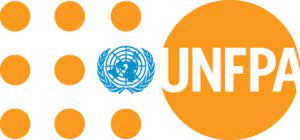 Annex II - Logframe Matrix for ProjectThe purpose of the logframe matrix is to provide UNFPA with the structure of the main elements of the proposed project and the linkages between them. The below template has to be customized and adapted to the content of the proposal. The proposed logframe has to be aligned with the logframe of the Humanitarian Response Plan (HRP) for Syria, that reflects the inter-agency Strategy for Turkey Cross-Border. The HRP indicators must be included in the logframe, as a minimum. It is strongly recommended to add customized indicators covering all aspects of the project at outcome, output and activity levels. In particular, applying organizations are encouraged to adopt indicators demonstrating impact and value for money.  Finally, the selected indicators should also reflect commitment to AGD and be disaggregated as relevant. Project SummaryIndicatorsDefinitionBaseline 2021Targets 2022Means of VerificationRisks and AssumptionsProblem StatementProblem StatementProblem StatementProblem StatementProblem StatementProblem StatementProblem StatementProblem StatementOverall Project ObjectiveOverall Project ObjectiveOverall Project ObjectiveOverall Project ObjectiveOverall Project ObjectiveOverall Project ObjectiveOverall Project ObjectiveOverall Project ObjectiveOutcome 1.Outcome 1.Outcome 1.Outcome 1.Outcome 1.Outcome 1.Outcome 1.Outcome 1.Output 1.1.Activity 1.1.1.Activity 1.1.2. Activity 1.1.3.Output 1.2Activity 1.2.1. Activity 1.2.2.Activity 1.2.3 Output 1.3. Activity 1.3.1.Activity 1.3.2. Activity 1.3.3. 